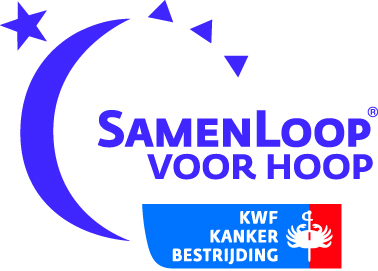 Calamiteiten- en Veiligheidsplan<Plaatsnaam> SamenLoop voor Hoop<Datum><Plaats van SamenLoop><Naam><Adres><Postcode & Plaats>T: M: E: InleidingOp <datum> en <datum> wordt door <plaats> SamenLoop voor Hoop op <locatie> de <1e/2e/3e..> SamenLoop georganiseerd.Tijdens deze manifestatie nodigt het bestuur van de SamenLoop voor Hoop iedereen uit om eens kennis te maken met alle activiteiten en werkzaamheden van SamenLoop voor Hoop en het Koningin Wilhelmina Fonds voor kankerbestrijding.Dit beveiligingsplan geeft inzicht, richtlijnen en informatie in het voorkomen, beheersen en/of bestrijden van mogelijke calamiteiten, welke op zouden kunnen treden tijdens dit evenement. Gedacht wordt aan gebeurtenissen zoals:OngevallenDiefstalBrandBomdreigingNatuurgeweldGeweldsdelictenHet voorkomen, opvangen, beheersen of bestrijden van deze gebeurtenissen komt een goed verloop van het evenement alleen maar ten goede. Voorkomen moet in elk geval worden, dat door een onjuiste aanpak van de omschreven gebeurtenissen er financiële schade ontstaat, het evenement wordt afgelast, de organisatie aansprakelijk wordt gesteld en/of onnodig slachtoffers vallen. Dit plan draagt zorg voor een optimale beveiliging van bezoekers, deelnemers, vrijwilligers en anderen, die werkzaam zijn tijdens het evenement.De locatie, de bezoekersaantallenDe SamenLoop wordt gehouden op <locatie>, <ligging + straatnaam>.De organisatie verwacht <aantal> bezoekers, verspreidt over 2 dagen.OrganisatieHet evenement voor georganiseerd door <organisatoren>.VerkeerscirculatieAlgemeen:In de publicaties en de interviews in de media zal zoveel mogelijk worden gewezen op de mogelijkheid om per fiets te komen.Parkeren auto’s:Het autoverkeer vanuit de richting <richting> en <richting> wordt via <hoe wordt het geleid> geleid naar de aanwezige parkeerplaatsen.Parkeerplaatsen:De auto’s uit de richting <richting(en) + rijrichting + waar te parkeren>. Capaciteit van deze voorziening is ca. <aantal> plaatsen. Wanneer dit vol is worden de auto’s doorverwezen naar <alternatieve parkeergelegenheid>. Dit wordt door middel van borden aangegeven en begeleid door verkeersbegeleiders. Om de doorstroming te bevorderen wordt ….Auto’s van standhouders worden geparkeerd op <parkeergelegenheid>. Deze wordt ook als overloopparkeerplaats gebruikt. Capaciteit: <aantal> plaatsen.FietsersEr is een <bewaakte/onbewaakte> fietsenstalling aanwezig in <locatie>. Om de veiligheid van de fietsers te waarborgen wordt ….VoetgangersDe bezoekers kunnen op een veilige manier via …… het manifestatieterrein bereiken. Het terrein zelf is afgesloten voor gemotoriseerd verkeer.BeveiligingDoor de kleinschaligheid van het evenement is het niet nodig specifieke beveiligingsacties in te regelen.CommunicatieTijdens het evenement vindt de communicatie plaats door middel van mobiele telefoons en portofoons.Medische voorzieningenTijdens het evenement zijn <aantal> duidelijk zichtbare gediplomeerde EHBO-ers aanwezig nabij het hoofdgebouw van <naam hoofdgebouw/locatienaam>. Deze lopen regelmatig rondes over het terrein.Een ambulance kan snel ter plaatse zijn van het hoofdgebouw via … <routebeschrijving> (de calamiteitenweg: zie bijgevoegde plattegrond)Een helikopter kan zo nodig landen op <locatie om te landen>. Daar is ook plaats voor de opvang van meerdere slachtoffers.CrisisteamTen behoeve van het evenement wordt een crisisteam geformeerd. Hierin hebben zitting:                                             Leden crisisteam organisatie + functie in het crisisteam:CRISISTEAM:In geval van nood komt het crisisteam bij elkaar in het gebouw <naam gebouw + locatie>. Bij calamiteiten staat het crisisteam onder operationele leiding van de politie.Incidenten/calamiteiten en wat te doenAlgemeen:Dit plan geeft inzicht, richtlijnen en informatie in het voorkomen, beheersen en/of bestrijden van mogelijke calamiteiten, welke op zouden kunnen treden tijdens het evenement. Gedacht wordt aan gebeurtenissen zoals:-	Ongevallen-	Diefstal-	Brand-	Bomdreiging-	Natuurgeweld-	GeweldsdelictenEr wordt rekening gehouden met ieder mogelijke gebeurtenis, welke kwalijke gevolgen zou kunnen hebben voor de bezoekers van het evenement en het evenement zelf. In alle gevallen heeft de coördinator altijd contact met de politie en wordt zo nodig (door de politie) beslist zonder overleg met het crisisteam.Beslissingen van brandweer en/of politie gaan altijd boven die van het crisisteam.Ongevallen:Onder ongevallen wordt verstaan lichamelijk letsel. Hiervoor wordt een speciale EHBO-post  ingericht, welke goed bereikbaar en goed zichtbaar is. Deze post bevindt zich in de buurt van <locatie>.Diefstal/Ongeregeldheden/Gewelddelicten:In het geding is hier de openbare orde. De politie neemt in deze gevallen haar taak op zich. Zo nodig wordt het crisisteam bij elkaar geroepen. Dit team zorgt er dan in elk geval voor dat iedereen op een veilige wijze de plaats des onheil kan verlaten.Brand:Bij het uitbreken van brand wordt uiteraard de brandweer en de politie gewaarschuwd. Het publiek wordt op afstand gehouden. De brandweer wordt te allen tijde door iemand van de organisatie opgevangen. De brandweer staat  tijdens de bluswerkzaamheden in nauwe verbinding met de coördinator van het crisisteam.De aanrijroutes voor de brandweer zijn:<rijroute> en afhankelijk van brandhaard <rijroute(s)>: via de calamiteitenweg)Bomdreiging:Bij een bommelding of dreiging wordt direct de politie gewaarschuwd. In geval van een melding komt het crisisteam bij elkaar in de aangegeven ruimte. Er komt een gezamenlijk genomen besluit over de eventueel te ondernemen actie(s). Natuurgeweld:Ook in geval van natuurgeweld komt het crisisteam bij elkaar in de aangegeven ruimte. De organisatie zorgt indien nodig dat de bezoekers van het evenement op de hoogte worden gebracht van de ontwikkelingen en gebeurtenissen.Nazorg:Indien bezoekers, medewerkers, vrijwilligers tijdens het evenement betrokken zijn geweest bij bovengenoemde gebeurtenissen, zorgt de organisatie er voor dat deze mensen na afloop van het evenement betrokken worden in een nazorgtraject.INSTRUCTIEKAART MEDEWERKERS/VRIJWILLIGERS/TEAMSReacties, welke worden verwacht bij voorkomende calamiteiten groot en klein.Bij brand:Alarmeer 1 van de locatieleiders. Indien onbereikbaar bel dan Alarmnummer 112 (stap 3 overslaan) en meld:Stap 1: je eigen naam/teamnaam Stap 2: je locatie Stap 3: je eigen mobiele nummer  (= 06-                       )Stap 4: Aard van de brandStap 5: Aantal slachtoffersStap 6: Aantal aanwezigenWaarschuw anderenDoe ramen en deuren dichtBlus indien mogelijk zelfVerlaat de gevarenzoneIndien mogelijk verwijder brandbare voorwerpenBij ongeval (groot en klein):Alarmeer de locatieleider en deellocatieleider. Indien onbereikbaar bel dan bij levensbedreigende situatie Alarmnummer 112 (stap 3 overslaan) en meld:Stap 1: je eigen naam/teamnaamStap 2: je locatieStap 3: Je eigen mobiele nummer  (= 06-                       )Stap 4: Aard en aantal slachtoffersWaarschuw EHBO-postStel slachtoffer gerustVerleen zo mogelijk eerste hulpBlijf bij slachtofferMeld aan (deel)locatieleider indien slachtoffer wordt afgevoerd naar ziekenhuis.Algemene instructieDoe bij een calamiteit GEEN uitspraken tegen pers, maar stuur deze door naar locatieleider. Indien je bij een calamiteit door hulpverleners ergens voor wordt gevraagd, meld dit altijd aan de locatieleider, zodat eventuele taken kunnen worden doorgeschoven.Telefoonnummers/portofoonnummers locatieleiders:Zorg dat je mobiele telefoon steeds voldoende is opgeladen (denk aan oplader!)INSTRUCTIEKAART LOCATIELEIDER Bij brand:Alarmeer 1 van de locatieleider. Indien onbereikbaar bel dan Alarmnummer 112 (stap 3 overslaan) en meld:Stap 1: je eigen naam / functieStap 2: je locatie Stap 3: je eigen mobiele nummer  (= 06-                       )Stap 4: Aard van de brandStap 5: Aantal slachtoffersStap 6: Aantal aanwezigenWaarschuw anderenDoe ramen en deuren dichtBlus indien mogelijk zelfVerlaat de gevarenzoneIndien mogelijk verwijder brandbare voorwerpenBij ongeval (groot en klein):Alarmeer de locatieleider en deellocatieleider. Indien onbereikbaar bel dan bij levensbedreigende situatie Alarmnummer 112 (stap 3 overslaan) en meld:Stap 1: je eigen naam / functieStap 2: je locatieStap 3: Je eigen mobiele nummer  (= 06-                       )Stap 4: Aard en aantal slachtoffersWaarschuw EHBO-postLaat slachtoffer gerust stellenLaat zo mogelijk eerste hulp verlenenLaat iemand bij het slachtoffer blijven. Het kan voorkomen dat er mensen buiten bewustzijn raken. Probeer te achterhalen wat er aan de hand is, bekijk of mensen in de buurt zijn, die het slachtoffer kennen. Zoek aanwijzingen, die voor hulpverlening van belang zijn. Bijvoorbeeld: waar ligt een drenkeling ongeveer of hoeveel mensen zijn er vermist.Meld aan een locatieleider indien slachtoffer wordt afgevoerd naar ziekenhuis.Algemene instructieDoe bij een calamiteit GEEN uitspraken tegen pers, maar stuur deze door naar locatieleider. Indien je bij een calamiteit door hulpverleners ergens voor wordt gevraagd, meld dit altijd aan locatieleider, zodat eventuele taken kunnen worden doorgeschoven.Start z.s.m. coördinatie van hulpverlening in afwachting van hulpdiensten.Telefoonnummers locatieleiders:Zorg dat je mobiele telefoon steeds voldoende is opgeladen (denk aan een oplader!)INSTRUCTIEKAART EHBOZorg voor duidelijke herkenbaarheid als EHBO-er middels hesje of jas met opschrift.Zorg dat de post op een herkenbare plaats staat en goed zichtbaar is voor deelnemers/bezoekers (taak locatieleider).Een standaard stationaire EHBO-post bestaat uit:2-4 personen1 portofoon1 EHBO-tas per persoon1-2 brancards1-2 dekens1-2 foliedekensDroog en schoon onderkomen met kachel en zitgelegenheid (schaftwagen) en herkenbaar als EHBO-post middels een vlag of spandoek.Binnen de organisatie van SamenLoop voor Hoop zijn een aantal personen, die in het bezit zijn van een geldig EHBO-diploma. Vraag de locatieleider naar de lijst met namen en telefoonnummers of portofoonnummers om in geval van nood (bij een groter incident) te kunnen assisteren.Houd op een lijst bij welke werkzaamheden zijn verricht. Indien meerdere verwondingen aan dezelfde activiteit toegeschreven kunnen worden, meld dit dan direct aan de locatieleider. Meld tevens in uw ogen onveilige situaties aan de locatieleider.Indien een slachtoffer afgevoerd moet worden met letsel naar een dokter of ziekenhuis, meld dit dan direct aan 1 van de locatieleiders.Reken er op dat minimaal 0,1% van de aanwezige bezoekers een lichte verwonding oploopt en 0,01% een zware verwonding. Zorg dat u een plattegrond hebt van de evenementlocatie.Zorg dat u op de hoogte bent van nooduitgangen in gebouwen en tenten.Zorg dat het telefoonnummer van dienstdoende huisarts bekend is en het telefoonnummer van het dichtstbijzijnde ziekenhuis.Zorg dat er vers drinkwater aanwezig is in de EHBO-post.Algemene instructieU kunt gealarmeerd worden via portofoon, waarbij u gevraagd wordt naar plaats incident te komen of uw hulp wordt rechtstreeks  via bezoekers/deelnemers gevraagd.Doe bij een calamiteit GEEN uitspraken tegen pers, maar stuur deze door naar locatieleider. Indien je bij een calamiteit door hulpverleners ergens voor wordt gevraagd, meld dit altijd aan locatieleider, zodat eventuele taken kunnen worden doorgeschoven.Start z.s.m. coördinatie van hulpverlening in afwachting van hulpdiensten.Telefoonnummers locatieleiders:Zorg dat je mobiele telefoon steeds voldoende is opgeladen (denk aan een oplader!)INSTRUCTIEKAART PARKEERWACHTENBij brand:Alarmeer1 van de locatieleiders. Indien onbereikbaar bel dan Alarmnummer 112 (stap 3 overslaan) en meld:Stap 1: je eigen naam / functieStap 2: je locatie Stap 3: je eigen mobiele nummer (= 06-                       )Stap 4: Aard van de brandStap 5: Aantal slachtoffersStap 6: Aantal aanwezigenWaarschuw anderenDoe ramen en deuren dichtBlus indien mogelijk zelfVerlaat de gevarenzoneIndien mogelijk verwijder brandbare voorwerpenBij ongeval (groot en klein):Alarmeer de locatieleider en deellocatieleider. Indien onbereikbaar bel dan bij levensbedreigende situatie Alarmnummer 112 (stap 3 overslaan) en meld:Stap 1: je eigen naam / functieStap 2: je locatieStap 3: Je eigen mobiele nummer  (= 06-                       )Stap 4: Aard en aantal slachtoffersWaarschuw EHBO-post en locatieleider bij alle overige ongevallenStel slachtoffer gerustVerleen zo mogelijk eerste hulpBlijf bij slachtofferMeld aan (deel)locatieleider indien slachtoffer wordt afgevoerd naar ziekenhuis.Bij brandstoflekkage of LPG-lekkage:Handelen als “Bij brand””Omgeving van desbetreffend voertuig afzetten met afzetlintRookverbod in straal van 100 meterStartverbod auto’s bij benzine in straal van 15 meter (indien mogelijk zand op gelekte brandstof gooien en bij LPG (gaslekkage) gehele parkeerterrein stilleggen in afwachting van brandweer. Houd rekening met een aanrijdtijd van maximaal 15 minuten na een melding.Algemene instructieDoe bij een calamiteit GEEN uitspraken tegen pers, maar stuur deze door naar locatieleider. Indien je bij een calamiteit door hulpverleners ergens voor wordt gevraagd, meld dit altijd aan locatieleider, zodat eventuele taken kunnen worden doorgeschoven.Start z.s.m. coördinatie van hulpverlening in afwachting van hulpdiensten.Telefoonnummers locatieleiders:Zorg dat je mobiele telefoon steeds voldoende is opgeladen (denk aan een  oplader!)INSTRUCTIEKAART LOCATIELEIDERSWijs twee medewerkers aan die bij een calamiteit onmiddellijk van hun plaats kunnen lopen en zich bij je voegen en hand-en-spandiensten voor je kunnen verrichten. Bijvoorbeeld: het in toom houden van opdringerige pers zodat jij je werk kunt doen dat van je verwacht wordt bij een calamiteit. Schrijf meldingen op zodat je overzicht houdt op papier.Bij brand:Alarmeer de brandweer via 112 en meld:Stap 1: je eigen naam / functieStap 2: je locatie Stap 3: je eigen mobiele nummer (= 06-                       )Stap 4: Aard van de brandStap 5: Aantal slachtoffersStap 6: Aantal aanwezigenWaarschuw 1 van de andere locatieleiders, die de alarmering van de 2 andere locatieleiders op zich neemt; deze laat de parkeerwachtleider vertrekkende bezoekers tegen houden, zodat de toegang naar de locatie niet dicht kan slibben met auto’s waardoor hulpverleners worden opgehoudenLaat ramen en deuren sluitenLaat indien mogelijk blussenLaat Indien mogelijk brandbare voorwerpen verwijderenVerlaat de gevarenzoneLaat hulpverleners opvangen door plv. locatieleider bij de ingang en z.s.m. naar plaats brand dirigeren en verstrek de enveloppen met locatieplattegrondLaat plaats brandkraan opzoeken en zorg dat deze vrij blijftLaat de aanrijdroute indien mogelijk vrijhouden van publiekBij ongeval (groot en klein):Alarmeer de locatieleider en deellocatieleider. Indien onbereikbaar bel dan bij levensbedreigende situatie Alarmnummer 112 (stap 3 overslaan) en meld:Stap 1: je eigen naam/teamnaamStap 2: je locatieStap 3: je eigen mobiele nummer (= 06-                       )Stap 4: Aard en aantal slachtoffersWaarschuw EHBO-post Laat het slachtoffer gerust stellenVerleen zo mogelijk eerste hulp of laat dit uitvoerenLaat altijd iemand bij het slachtoffer blijvenWaarschuw plv. locatieleider en laat hem alle deellocatieleiders waarschuwen en laat parkeerleider vertrekkend publiek tegen houden zodat de toegangsweg naar locatie niet dicht kan slibben met auto’s in afwachting van hulpverlenersLaat plv. locatieleider hulpverleners opvangen bij de ingang en z.s.m. naar plaats van ongeval dirigeren en verstrek de enveloppen met locatieplattegrondLaat de aanrijdroute indien mogelijk vrijhouden van publiek.Bedenk dat wanneer na een melding bij 112 Alarmcentrale de situatie van het incident verandert, dit opnieuw te melden aan 112.Aanrijdende voertuigen staan in contact met 112 en kunnen hier dan op inspelen (denk hierbij aan meer en minder slachtoffers dan eerst is aangegeven, na een ongeval breekt er alsnog brand uit, het bekend worden van vermiste slachtoffers, eerst alleen brand gemeld maar het blijkt dat er slachtoffers vermist worden etc.).Telefoonnummers locatieleiders + Geluidstechnicus + Beveiligers +  Parkerwachten/Beveiligers Telefoonnummers hulpverleners:Zorg dat je mobiele telefoon steeds voldoende is opgeladen (denk aan een oplader!)INSTRUCTIEKAART VOORLICHTERZorg dat je voordat het evenement begint beschikt over:Alle relevante telefoonnummers (voorprogrammeren in mobiele telefoon!)Alle relevante contactadressen inclusief telefoonnummers van hulpverlenende instanties/gemeente Je herkenbaarheid en alle benodigde materiaalDe inhoud van eventuele persberichten en weet waarin zij zijn gepubliceerdEen lijst met persmensen, die je kunt verwachtenKennis van calamiteitenplan en de eventueel risicovolle punten op het terrein; weet wat er is gedaan om risico’s beheersbaar te houden; naar welke plek worden kinderen gebracht, die gevonden zijnPlek om de pers eventueel op te vangenAfspraken met de locatieleider wie de woordvoerder is en op welke wijze jullie samenwerking/verdeling verantwoordelijkheden zal verlopenTijdens de calamiteit:Bedenk of je dit nog alleen aankuntWie zijn er bij de calamiteit ter plekke betrokkenHoe is de woordvoering nu geregeldStem af wat woordvoerder wel en niet kan zeggenInventariseer de vragen van de pers voordat de woordvoerder aan het woord komtBedenk welk ruimte je de pers geeftBedenk hoe je met camerateams omgaat  INSTRUCTIEKAART WOORDVOERDERZorg dat je weet:Hoe je met de pers omgaatWat je wel en niet kunt zeggenAfstemming hebt en kan hebben met mogelijk andere woordvoerdersSpreek met de pers een tijdstip af voor een persconferentie en blijf daarbij zodat je in eerste instantie je handen vrij houd voor het bestrijden van de calamiteitCommunicatie binnen organisatie SamenLoop voor HoopFunctieNaamTel.nr. Leden crisisteam organisatie + functie in het Crisisteam:Coördinator:Ondersteuning:Politie		Bij calamiteiten0900 8844            112               Piketdienst … inzake evenementenvergunningWeekendnummer calamiteiten Brandweer112Politie (acute noodsituatie)Politie (bij verkeersongeluk met lichamelijk letsel)1120900-8008 ‘auto-assistentie’Piketdienst gemeente inzake gebouw …NaamFunctieMobiele nummer         PortofoonLocatieleider                                                   Ja/neeLocatieleider                                         Ja/neeLocatieleider                                         Ja/neeLocatieleider                                         Ja/neeNaamFunctieMobiele nummer              PortofoonLocatieleiderJa/neeLocatieleiderJa/neeLocatieleiderJa/neeLocatieleiderJa/neeNaamFunctieMobiele nummer              PortofoonLocatieleiderJa/neeLocatieleiderJa/neeLocatieleiderJa/neeLocatieleiderJa/neeNaamFunctieMobiele nummerPortofoonLocatieleiderJa/neeLocatieleiderJa/neeLocatieleiderJa/neeLocatieleiderJa/neeNaamFunctieMobiele nummerPortofoonLocatieleiderJa/neeLocatieleiderJa/neeLocatieleiderJa/neeLocatieleiderJa/neeGeluidstechnicusBeveiligerJa/neeBeveiligerJa/neeParkeerwacht/beveiligerJa/neeParkeerwacht/beveiligerJa/neeParkeerwacht/beveiligerJa/neeNaamFunctieTelefoonnummerPortofoonEHBO-postJa/neeEHBO-postJa/neeEHBO-postJa/nee<Naam> ziekenhuis112 / <nummer ziekenhuis>Huisartsenpost Dienstdoende artsPolitie Regio112 / <regionummer>GGD-postBrandweer